Советы музыкального руководителя для любящих родителей"Песня матери - главная песня в мире; 
начало всех человеческих песен". 
Расул Гамзатов       Современные мамы… Все расписано по часам, и ребенок живет строго по расписанию. Сейчас мамы если и поют своему ребенку колыбельные песни, то только для того, чтобы уложить его спать. А часто вместо колыбельной просто ставится тихая музыка, или ребенок засыпает под звук телевизора. В современном мире, где магазины завалены развивающими игрушками, мало кто из мам понимает важность колыбельной как средства развития ребенка и общения с ним. Между тем специалисты утверждают: дети, которым в детстве не пели колыбельные песни, менее успешны в жизни и чаще страдают психическими расстройствами. В чем же волшебство таких, казалось бы, незатейливых песенок?В первую очередь,  это установление особых эмоциональных отношений между мамой и малышом. Ведь мама, убаюкивая ребенка, оставляет далеко от его колыбели все накопившиеся за день тревоги и волнения, полностью обращена к нему, передает ему свои тепло и нежность, ласково поглаживает малыша. Малыш воспринимает её интонации, тембр её голоса, такой родной и любимый, который дает ему чувство тепла и защищенности, очень важные для завершения дня и спокойного сна. Поэтому если мама не уверена в своих музыкальных способностях, это не повод лишать малыша колыбельных песен перед сном. Несравнимо более важен эмоциональный посыл, который она направляет ребенку…Взгляд с научной точки зрения…Современные ученые-физики утверждают: ритмически построенные фразы, мелодикой напоминающие молитву или белый стих, способны однозначно оказывать благоприятное биоэнергетическое воздействие на человека. Использование ритмически организованной формулы, а тексты большинства колыбельных высокоритмичны и такими формулами как раз и являются, по большому счету напоминает магическое средство для достижения различных практических целей.Исследователи считают, что хорошая колыбельная песня сродни активной медитации. Мать сначала создает у себя в голове светлый образ прекрасного, а затем уже на этой волне передает ощущения ребенку. Чаще всего колыбельная песня имеет музыкальный размер 4/4, который восходит к звуковому порядку, самым естественным образом накладывающемуся на биение спокойного сердца (ритм 68-72 удара в минуту). Благодаря  равномерному музыкальному рисунку происходит гармонизация биоритмов матери и ребенка.Как «правильно» петь колыбельные?Пение колыбельной преследует единственную цель - усыпить ребенка, поэтому мелодия используется однообразная, зачастую монотонная. При этом вовсе не обязательно обладать отменным голосом или безупречным слухом. Ребенок все равно реагирует прежде всего на тембр голоса, на мягкость исполнения, лиричность звучания, и по большому счету ему все равно, кто поет для него колыбельную - мама, папа, бабушка или дедушка. Главное - чтобы от души! А для того чтобы выйти на необходимый тембр звучания, специалисты советуют представить и воспроизвести нежно-восторженный, ласкающий выдох ртом, так называемое шепотное дыхание. Для того чтобы ощутить его, попробуйте выдохнуть теплый воздух на ладонь и запомнить это ощущение. В принципе точно так же нужно поступать, читая детям сказки на ночь. Это та же музыка, только в словесной форме. Как отмечают ученые, в основе восприятия человеческим организмом музыки лежит воздействие биологически активных веществ на определенные структуры мозга. А педиатры говорят, что наиболее мягкое, щадящее воздействие оказывает именно исполнение колыбельных песен. Нанизывание вымышленных образов воздействует на маленького человека как психотерапевтическая метафора, погружающая развивающийся детский мозг в трансовое состояние.О чем поем мы детям…Сфера воздействия убаюкивающей песни на ребенка гораздо шире прикладного назначения "усыпить, успокоить". Колыбельная песня не только закладывает прочный фундамент физического, психического и нравственного здоровья человека, но и представляет собой некую голограмму жизни человека, которая реализуется впоследствии.  Сегодня молодые мамы зачастую поют своим детям напевы, перечисляя какие-либо значимые качества, которые они хотели бы видеть в своем ребенке. Например, талант, артистизм, смелость. И вполне возможно, что таким образом происходит некое кодирование, программирование будущей личности.Исследователи отмечают еще один интересный момент: колыбельная песня близка старинным народным заговорам, поскольку и здесь, и там имеют место особый тип исполнения, схожая структура, магические элементы. Ведь не секрет, что многие колыбельные песни сохранили языческие таинственные образы - Дремы, Буки, кота, серого волка. Кстати, ученые провели опыт: прочтение одного из древних заговоров от сглаза  вызывает у ребенка состояние сонливости, эйфории, глубокого покоя и наслаждения. То есть вызывает практически те же ассоциации, что и колыбельная. И в связи с этим, специалисты считают, что колыбельная песня осмысливается часто не только как заклинание с целью дать ребенку сон и рост в настоящий момент, богатство и здоровье в будущем; но и как знахарский текст, имеющий целью поправить здоровье ребенка в том случае, если он болен, или как оберег от чужого негативного воздействия. И потому мы советуем родителям: "Творите своего ребенка, как творят искусники, волшебники и маги. Пойте колыбельные песни, которые обязательно помогут ему стать сильным, умным, красивым, удачливым".Колыбельные песни – такие разные, красивые, прекрасные…Песенка из мультфильма "Умка"Ложкой снег мешая, ночь идет большая, 
Что же ты, глупышка, не спишь? 
Спят твои соседи - белые медведи, 
Спи скорей и ты, малыш!Мы плывем на льдине, как на бригантине, 
По седым суровым морям. 
И всю ночь соседи - звездные медведи - 
Светят дальним кораблям...Спят усталые игрушкиСпят усталые игрушки, книжки спят, 
Одеяла и подушки ждут ребят. 
Даже сказка спать ложится, 
Чтобы ночью нам присниться. 
Ты ей пожелай: "Баю-бай!"В сказке можно покататься на луне, 
И по радуге промчаться на коне, 
Со слоненком подружиться 
И поймать перо жар птицы 
Глазки закрывай. Баю-бай!Обязательно по дому в этот час 
Тихо-тихо ходит Дрема возле нас. 
За окошком все темнеет, 
Утро ночи мудренее, 
Глазки закрывай! Баю-байБаю-бай, должны все люди ночью спать. 
Баю-баю, завтра будет день опять. 
За день мы устали очень, 
Скажем всем: "Спокойной ночи!" 
Глазки закрывай! Баю-байСпи, моя радость, усни!Спи, моя радость, усни! 
В доме погасли огни; 
Пчелки затихли в саду, 
Рыбки уснули в пруду. 
Месяц на небе блестит, 
Месяц в окошко глядит... 
Глазки скорее сомкни, 
Спи, моя радость, усни! 
Усни! Усни!В доме все стихло давно, 
В погребе, в кухне темно, 
Дверь ни одна не скрипит, 
Мышка за печкой спит. 
Кто-то вздохнул за стеной... 
Что нам за дело, родной? 
Глазки скорее сомкни, 
Спи, моя радость, усни! 
Усни! Усни!Сладко мой птенчик живет: 
Нет ни тревог, ни забот, 
Вдоволь игрушек, сластей, 
Вдоволь веселых затей. 
Все-то добыть поспешишь, 
Только б не плакал малыш! 
Пусть бы так было все дни! 
Спи, моя радость, усни! 
Усни! Усни!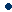 "Там, где шиповник рос аленький, 
Гномы нашли колпачки..." 
Мама у маленькой Валечки 
Тихо сняла башмачки."Солнце глядело сквозь веточки, 
К розе летела пчела..." 
Мама у маленькой деточки 
Тихо чулочки сняла."Змей не прождал ни минуточки, 
Свистнул - и в горы скорей..." 
Мама у сонной малюточки 
Шелк расчесала кудрей."Кошку завидевши, курочки 
Стали с индюшками в круг..." 
Мама у сонной дочурочки 
Вынула куклу из рук."Вечером к девочке маленькой 
Раз прилетел ангелок..." 
Мама над дремлющей Валенькой 
Кукле вязала чулок.(М. Цветаева)Баю-баю, баю-бай! 
И у ночи будет край, 
А покуда детвора 
Спит в кроватках до утра.Спит корова, спит бычок, 
В огороде спит жучок. 
И котенок рядом с кошкой 
Спит за печкою в лукошке.На лужайке спит трава, 
На деревьях спит листва, 
Спит осока у реки, 
Спят сомы и окуньки.Баю-бай крадется дрема, 
Он разносит сны по дому. 
И к тебе пришел, малыш - 
Ты уже так сладко спишь...(Из русской народной поэзии)Сон приходит на порогСон приходит на порог, 
Крепко-крепко спи ты, 
Сто путей, 
Сто дорог 
Для тебя открыты!Все на свете отдыхает: 
Ветер затихает, 
Небо спит, 
Солнце спит, 
И луна зевает.Спи, сокровище мое, 
Ты такой богатый: 
Все твое, 
Все твое - 
Звезды и закаты!Завтра солнышко проснется, 
Снова к нам вернется. 
Молодой, 
Золотой 
Новый день начнется.Чтобы завтра рано встать 
Солнышку навстречу, 
Надо спать, 
Крепко спать, 
Милый человечек!Спит зайчонок и мартышка, 
Спит в берлоге мишка, 
Дяди спят, 
Тети спят, 
Спи и ты, малышка!1935(В. Лебедев-Кумач )Колыбельная.Легкий ветер присмирел, 
Вечер бледный догорел, 
С неба звездные огни 
Говорят тебе: "Усни!" 
Не страшись перед судьбой, 
Я, как няня, здесь с тобой, 
Я, как няня, здесь пою: 
"Баю-баюшки-баю".Тот, кто знает скорби гнет, 
Темной ночью отдохнет. 
Все, что дышит на земле, 
Сладко спит в полночной мгле. 
Дремлют птички и цветы; 
Отдохни, усни и ты, 
Я всю ночь здесь пропою: 
"Баю-баюшки-баю"…(К. Бальмонт, 1904)Колыбельная СветланыЛунные поляны, 
Ночь, как день, светла... 
Спи, моя Светлана, 
Спи, как я спала.В уголок подушки 
Носиком уткнись... 
Звёзды, как веснушки, 
Мирно светят вниз.Лунный сад листами 
Сонно шелестит. 
Скоро день настанет, 
Что-то он сулит.Догорает свечка, 
Догорит дотла... 
Спи, моё сердечко, 
Ночь, как сон, светла.Догорает свечка, 
Догорит дотла... 
Спи, моё сердечко, 
Спи, как я спала. «Где-то есть город…» (исп. С.Пьеха)Где-то есть город, тихий, как сон, 
Пылью тягучей по грудь занесен. 
В медленной речке вода, как стекло. 
Где-то есть город, в котором тепло. 
Наше далекое детство там прошло.Ночью из дома я поспешу. 
В кассе вокзала билет попрошу. 
Может, впервые за тысячу лет 
Дайте до детства плацкартный билет. 
Тихо кассирша ответит: Билетов нет.В городе этом сказки живут. 
Шалые ветры с собою зовут. 
Там нас порою сводили с ума 
Сосны до неба, до солнца дома. 
Там по сугробам неслышно шла зима.Где-то есть город, тихий, как сон, 
Пылью тягучей по грудь занесен. 
В медленной речке вода, как стекло. 
Где-то есть город, в котором тепло. 
Наше далекое детство там прошло… «За печкою поет сверчок…»За печкою поет сверчок,
Угомонись, не плачь сынок. 
Вон за окошком темная, 
Зимняя ночка звездная, 
Зимняя ночка звездная...Ты спи, а я спою тебе, 
Как хорошо там на небе 
Как нас с тобою серый кот 
В санках на небо увезет. 
В санках на небо увезет...Будут орехи-сладости, 
Будут забавы-радости 
Будут сапожки новые И пряники медовые, 
И пряники медовые...